 Занятие по опытно- эксперементальной деятельности в младшей группе. Воспитатель: Елович Светлана Федоровна.МБДОУ «Детский сад «Лукоморье» с.п. «Теремок» г. Михайловка, Волгоградской области.Тема: « Чудо - мыло»Цель: Формировать познавательные интерес и познавательные действия ребенка в различных видах деятельности через экспериментирование в условиях здоровьесбережения и безопасности жизнедеятельности.Задачи: Образовательные:Расширить представления детей о мыле, его свойствах и качествахЗакреплять и уточнить знания детей о том, для чего люди используют мыло в повседневной жизни.обогащать и активизировать словарь по теме.Формировать познавательные интерес и познавательные действия ребенка в различных видах деятельности через экспериментирование в условиях здоровьесбережения и безопасности жизнедеятельности; Развивающие:уметь на основе опытов анализировать и делать выводы;развивать познавательную активность;Способствовать проявлению любознательности и познавательной мотивации;Обогащать словарный запас детей (душистое, туалетное мыло, стружка, пена) Воспитывающие:воспитывать культурно-гигиенические навыки. Аккуратность в обращении с мылом.Поддерживать интерес к познанию многообразия окружающего мира; Интеграция образовательных областей: «Познавательное развитие»,«Речевое развитие», «Социально — коммуникативное развитие», «Физическое развитие».Образовательные области: «Познавательное развитие», «Социально-коммуникативное развитие»,«Речевое развитие», «Физическое развитие», «Художественно-эстетическое развитие».Предварительная работа:• Чтение сказки К. И. Чуковского «Мойдодыр»; А.Барто "Ах ты, девочка чумазая"• Игры с мыльными пузырями;•Рисование «Мыльный пузырь»;• Тематическая беседа из серии «Вежливые сказки» на тему «Как я выгляжу»Материал и оборудование:• Кусочки туалетного мыла по количеству детей;• Коробочка-посылка;• Мыло туалетное разных форм; Мыло жидкое.• Для опытов: ёмкости с водой, стружка мыла, трубочки для коктейля. Деревянные палочки.  Мыльные пузыри.  Фартуки по количеству детей.Словарная работа:Активизировать речь детей за счет слов: душистое, туалетное мыло, стружка, пена.Ход:Дети заходят в группу, здороваются с гостями. Раздается стук в дверь. Заходит чумазая девочка. (ребенок из старшей группы)- Это что за девочка к нам пришла?  Ах ты, девочка чумазая,где ты руки так измазала?Чёрные ладошки;на локтях - дорожки.- Я на солнышкележала,руки кверхудержала.ВОТ ОНИ И ЗАГОРЕЛИ.- Ах ты, девочка чумазая,где ты носик так измазала?Кончик носа чёрный,будто закопчённый.- Я на солнышкележала,нос кверхудержала.ВОТ ОН И ЗАГОРЕЛ.- Ах ты, девочка чумазая,ноги в полосыизмазала,не девочка,а зебра,ноги-как у негра.- Я на солнышкележала,пятки кверхудержала.ВОТ ОНИ И ЗАГОРЕЛИ.- Ой ли, так ли, ребята? (Нет. Она грязная)-Посмотри, девочка, какие наши ребята чистые и красивые.Д.: А что вы сделали для этого? (мылись с мылом)Д.: А что такое мыло? (это средство гигиены необходимое для поддержания чистоты тела оно убивает микробы)-Микробы-это маленькие, злые микроорганизмы которые попадая к нам в животики больно кусают. Чтобы этого не происходило,что нужно, ребятки?- Ты поняла что такое мыло?( да)- Я предлагаю вам рассмотреть какими качествами обладает мыло. Вы хотели бы это узнать? Отправимся в нашу мини лабораторию. Для этого нужно надеть фартуки. Но прежде чем эксперементировать повторим правила безопасности (дети говорят хором):1. Всё за собой ты убери,Будь аккуратным и не сори.2. Не пробуй на вкус ничего никогда,Иначе тебя ожидает беда.3. И никогда никому не мешай,Соседа всегда своего уважай!-Еще одно правило: мыльная пена вызывает жжение — глаза надо беречь!!!- Ну что, приступим? (все опыты сопровождаются показом схем на доске)1 опыт.-На столах лежат кусочки мыла. Возьмите их в руки. Какое мыло цветом? Какое оно на ощупь? (гладкое, твердое) (Показать карточку с обозначением) Понюхайте его какое мыло?( ароматное)2 опыт.Что в емкостях? (вода) Потрогаете воду. Какая она? (теплая, прозрачная)- Ребята, а теперь давайте погрузим наше мыло в воду. Дети погружают мыло в воду, потом берут его в руки. Какое оно стало? (скользкое).- А теперь давайте возьмем губку и тоже намочим её в воде. Затем намылим губку мылом и отожмем в воде.( Дети выполняют) Что происходит? (Вода изменяет цвет, в ней появляется пена.)(показать карточку с обозначением)3 опыт.- Детки, а теперь давайте возьмем трубочки и один конец погрузим в воду и легонько подуем. Что появляется на поверхности воды? (В ней появляются много мыльных пузырей). Знаете почему? Потому что при попадании воздуха в мыльную воду появляются мыльные пузыри. А мыльный пузырь, он какой? (Он легкий, переливается на свету) ( показать карточку с обозначением)- А теперь отдохнем немножко и покажем, как мы надуваем мыльные пузыри.Физминутка.Мы надуем все пузырь (дети дуют на ладони, сложенные вместе)Мыльный и воздушный (разъединяют ладони)В небо быстро он взлетит (поднимают руки вверх)И разгонит тучки (машут руками из стороны в сторону)Побежим мы по дорожке, (бегут на месте)Захотим его догнатьНо пузырь летит так быстро (покружиться на месте)И его нам не поймать (развести руки в стороны) -Отдохнули, а теперь поэксперементируем еще.4 опыт.-У твердого мыла есть еще одно свойство , посмотрите что можно с ним сделать(натереть на терке) - Какое стало мыло? Попробуйте его на ощупь. ( мягкое) (показать карточку с обозначением)5 опыт.-Давайте в стаканчики с чистой водой насыпем стружку из мыла. Какая становится вода? (мутная, белая) - Теперь с помощью деревянной палочки размешайте воду с растворённым мылом до образования пены. Какое ещё свойство имеет мыло( оно растворяется в воде и появляется мыльный раствор)-Ну вот, теперь ты поняла что такое мыло?Д.: Я хочу быть такой же как вы чистой и красивой. Можно я умоюсь? (девочка умывается с мылом в тазике. а дети хором приговаривают потешку)-Ладушки, ладушкиС мылом мыли лапушки.Чистые ладошки,Вот вам хлеб и ложки.Мы намылим ручки1,2,3,1,2,3,А над ручками, как тучки пузыри, пузыри.Девочка вытирается полотенцем.-Какая ты стала чистенькая и красивая, как наши ребятки.-Я хочу пригласить вас посмотреть выставку мыла. (дети рассматривают различные варианты мыла: по форме, по цвету, по консистенции)-Мыло бывает жидкое и твердое. Оно бывает разного цвета и разной формы. Есть мыло, которым мы моемся-оно называется туалетное. Есть мыло для бытовых целей-оно называется хозяйственное.Итог: Мои юные исследователи, давайте подведем итог и вспомним, что мы сегодня узнали?-мыло разноцветное , имеет запах, твердое;-сухое мыло гладкое,-мыло смоченное в воде тоже гладкое, но скользкое;-если намылить влажную поролоновую губку - появится пена;-при попадании воздуха в мыльную воду появятся мыльные пузыри; они легкие и могут летать;-мыльная пена вызывает жжение - глаза надо беречь!Давайте закончим словами из сказки К.И. Чуковского "Мойдодыр" (читает ребенок). «Да здравствует мыло душистое! И полотенце пушистое».-Мыло-это не только помощник для поддержания чистоты, но и веселое развлечение.-Какое развлечение связано с мылом? (мыльные пузыри)Под музыку проводится игра (Выдуваю пузыри, а дети их пытаются поймать)Выдуваем пузыри,Вот – какие посмотри!Все они воздушныеИ очень непослушные!Как бы нам их поймать –На ладошке подержать!»Детям подарить мыло в виде цветочков.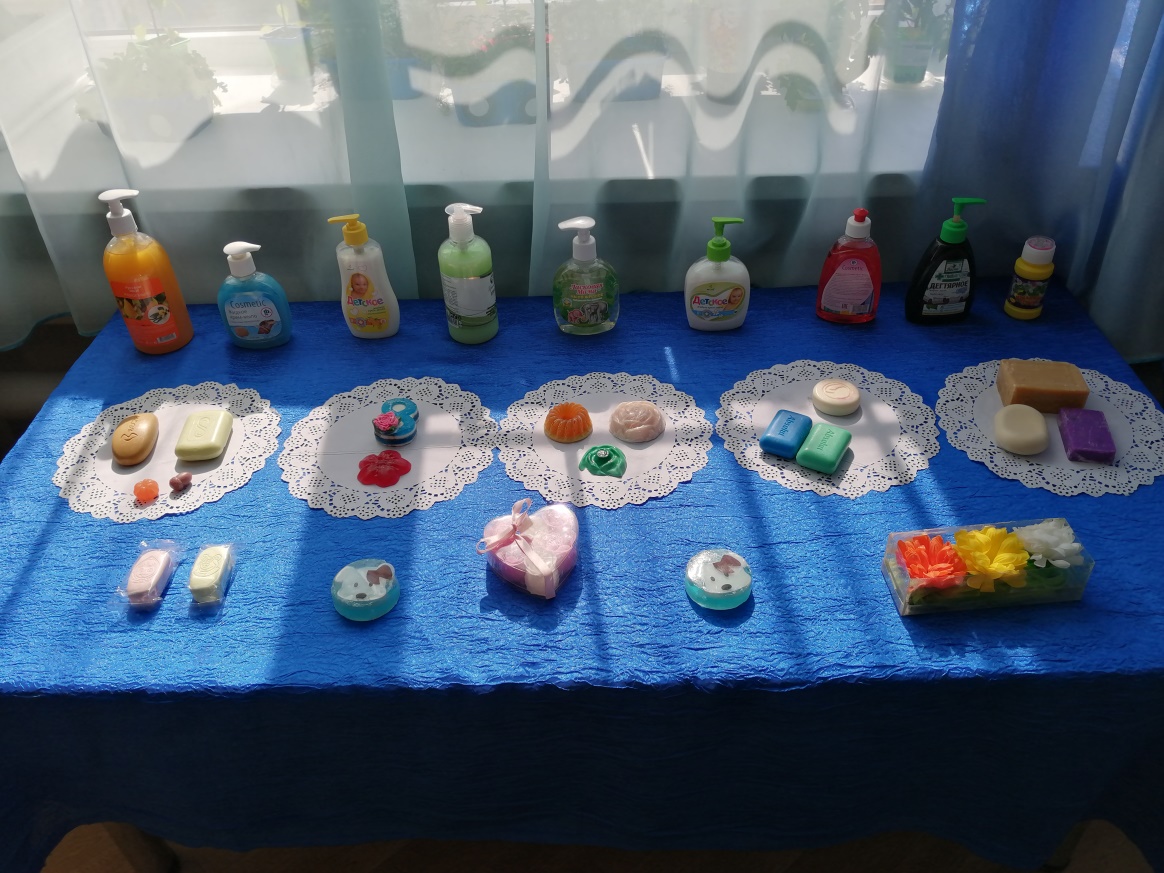 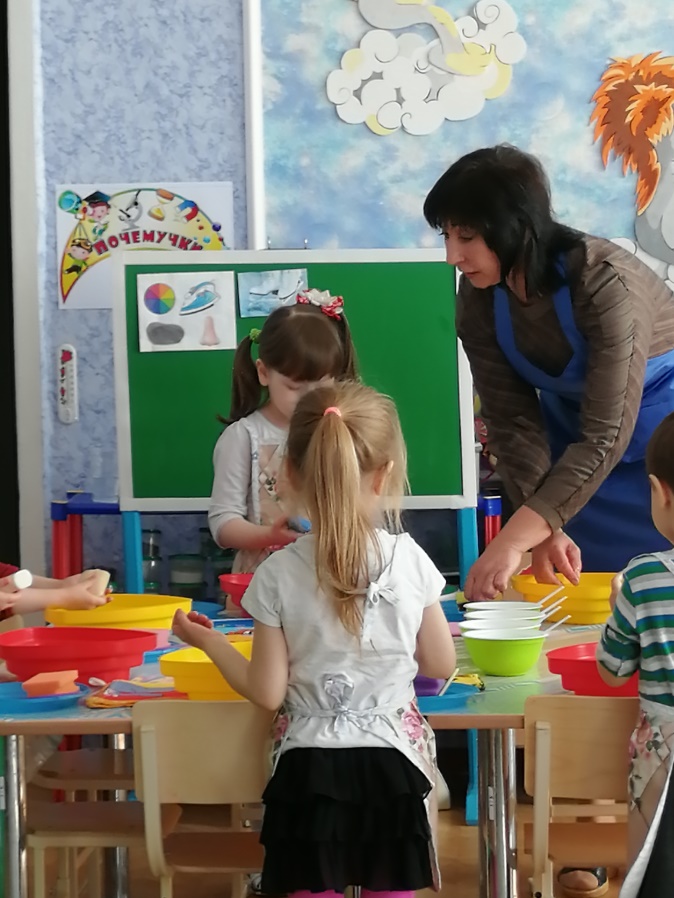 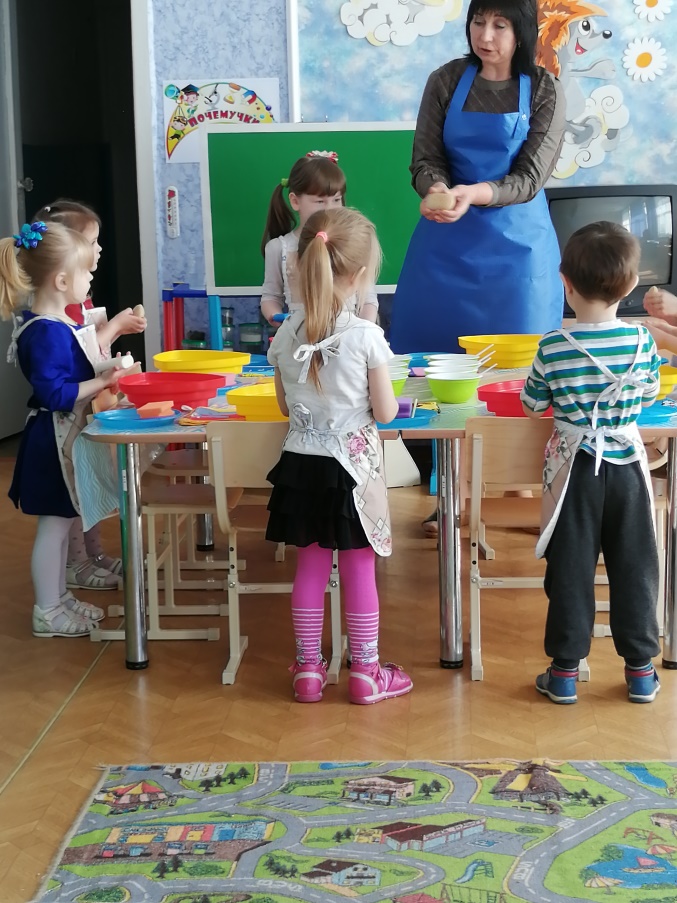 